Arts Dream Selsey Health and Safety Policy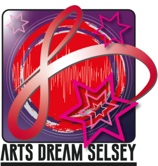 Charity no-11555713Company no-8857997ForewordThis is the Health and Safety Policy of Arts Dream Selsey.  It is concerned with the protection of everyone who is lawfully engaged with Arts Dream activities.  This Health and Safety Policy imposes a duty on all of us to take care of our own health and safety and those who may be affected by our activities.Health and Safety Statement Arts Dream Selsey recognises its responsibilities under the relevant Health, Safety and Environmental legislation, in particular the Health and Safety at Work etc Act 1974, The Management of Health and Safety at Work Regulations 1999 and all other relevant statutory regulations. Arts Dream as a charity is committed both as an employer and as a provider of arts activities to the provision of a safe and healthy environment for   its trustees and its participants. In furtherance of this Policy, the trustees, the Director, and workshop leaders, will, so far as is reasonably practicable, provide:Processes to identify hazards and assess risks through recognised risk control systems.Clear policies, guidance and procedures to support the Health and Safety Policy.Safe premises, equipment and systems of work.Adequate facilities, and where necessary protective equipment and clothing to enable articles and substances to be used, transported, handled and stored safely.Such information, instruction and supervision as are necessary to ensure the health and safety of trustees, workshop leaders participants, and volunteersAppropriate arrangements for consultation with the Trustees and the Management Team on  measures for achieving agreed health and safety  procedures.ADS considers issues of health and safety to be of the highest importance and priority and seeks to maintain commitment to continuous improvement and awareness. That said  it requires all work -shop leaders, participants and volunteers in its activities to act safely and cooperate with ADS in meeting its obligations. The organisation and management of health and safety is a corporate responsibility and failure to comply with health and safety requirements can have serious consequences – for both  ADS  and individuals.  Health and safety law states that organisations must provide a written health and safety policy; assess risks to   stakeholders and any other people who could be affected by the activities of ADS. The charity must arrange for the effective planning, organisation, control, monitoring and review of preventive and protective measures; ensure that trustees , workshop leaders, participants and volunteers  have  access to competent health and safety advice; and consult  all stakeholders of the possible  risks  of its activities work and offer current preventive and protective measures.Essential principles governing the ADS policy:The provision of a safe and healthy  environment with adequate facilities  for all workshops and eventsPhysical equipment and structures are maintained to be intrinsically safe and without risksInformation, instruction, supervision and training are provided to ensure safety by competent personnel  Procedures are drawn up and reviewed for the safe use of equipment, safe systems of work, and the safe use of handling and storage of materials.Training is provided and reviewed for trustees or appointed personnel if they are appointed as for example fire wardens  /risk assessors/first aiders.The provision and use of protective clothing and equipment where necessaryThat medical advice is available where needed.Arrangements are put in place for the periodic inspection of venues and spaces and methods of  operation and the monitoring of any corrective action necessary.risk assessments are to be carried out for all activities and these are to be logged, and checked on a regular basisAll activities where appropriate must include a sign -up sheet and participants to be signed in weekly  Health and Safety Co-ordinator  A  Health and Safety Co-ordinator will be nominated from the trustees   and undertake a vital role in ensuring safe and compliant practices for ADS. The co-ordinator will:Undertake regular workplace inspections and to report health and safety concerns and deficiencies, ensuring that any recommendations or remedial actions are acted upon within an appropriate time frame.Maintain a health and safety file and  prompt action to the trustees and the Management team as required.Disseminate health and safety information to  the Management team as appropriateReport shortfalls within  any venues  on fire safety issues and report back to the trustees  and  to the management team  Assist  work shop leaders in providing advice on operations for fire evacuation and  identifying any fire hazardsWhere appropriate provide a first aider   for concerts and performances and  administer a report file  including details on accident/incident report forms.Provides advice and guidance on all matters relating to health and safety for the trustees and the management team.Takes lead responsibility for reviewing and monitoring the effectiveness of health and safety policies, procedures and systems.Periodically devising and implementing a health and safety audit programme as well as developing health and safety policies and guidance and the provision of training.As well as reporting health and safety concerns and outcomes to the  Trustees the Health and Safety  coordinator  audits health and safety performance and liaises with enforcement authorities and local authorities on matters affecting  ADSADS has extensive Risk Assessments for all its activities and for all the venues. These have been detailed for all its particular Covid activities. Chris Butler Director updated January 2021 